KEMENTERIAN RISET, TEKNOLOGI DAN PENDIDIKAN TINGGI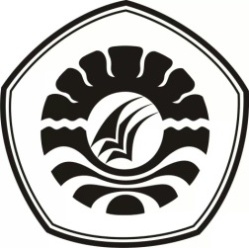 UNIVERSITAS NEGERI MAKASSARFAKULTAS ILMU PENDIDIKANPROGRAM STUDI  PENDIDIKAN GURU SEKOLAH DASARAlamat : 1. Kampus IV UNM Tidung Jl. Tamalate I Tidung Makassar2. Kampus V UNM Kota Pare-pare 3. Kampus VI UNM Kota WatamponeTelepon/Fax: 0411.4001010 - 0411.883076 – 0421.21608 – 0481.21089Laman : www.unm.ac.idPERSETUJUAN PEMBIMBINGSkripsi dengan Judul “Penerapan Model Pembelajaran Snowball Throwing Untuk  Meningkatkan Hasil Belajar IPA Pada Siswa Kelas V SD Negeri Gunung Sari II Makassar”.Atas nama:  Nama 		  : RahmawatiNim		  : 124 704 0053Jurusan / Prodi	  : Pendidikan Guru Sekolah DasarFakultas 		  : Ilmu Pendidikan Universitas Negeri MakassarSetelah diperiksa dan diteliti, serta dilaksanakan ujian skripsi pada hari Jum’at tanggal 24 Juni 2016 dan dinyatakan LULUS.Makassar, 27  Juni 2016Disahkan:Ketua Program Studi             Ahmad Syawaluddin, S.Kom., M.Pd.          NIP. 19741025 200604 1 001Pembimbing IProf.Dr.H.Patta Bundu,M.EdNIP. 19520302 197503 1 002Pembimbing IIDr. Latang,M.PdNIP. 19621231 198703 1 026